Museus VirtuaisAs vantagens e as desvantagens dos museus virtuaisOs museus virtuais possuem vantagens em relação ao museu tradicional (físico), pode ser visitado a qualquer hora do dia ou da noite em qualquer parte do mundo tendo acesso a internet e possibilita-nos imagens de alta qualidade da qual nós podemos fazer uso e no museu físico nem sempre se pode fotografar porque pode danificar as ditas obras. Em questões a segurança do museu físico para o virtual os responsáveis não se preocupam com as obras já que no máximo o que podemos fazer e copiar uma imagem. Em preço é bastante bom porque pode fazer uma visita grátis na internet é incomparavelmente diferente ao museu fisicamente.Em relação a desvantagens do museu virtual também existem, por exemplo os museus estão disponíveis na internet qualquer pessoa que não tenha acesso não poderá ver, logo deveria haver uma rede local para tornar mais fácil o acesso. A maioria dos museus oferece informações escritas no máximo em três idiomas, do que eu visitei maior parte tem o inglês como principal idioma. Na minha opinião, uma coisa extremamente má porque não tem no idioma que queremos como também não tem uma gravação áudio a explicar pormenorizadamente para pessoas analfabetas ou invisuais. A aproximação das obras possibilita ao visitante do museu físico uma série de emoções e sentimentos que nem sempre são sentidos no museu virtual.Bruno Ponces 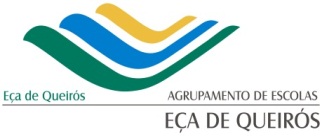 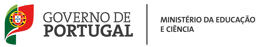 Escola: Escola Secundária Eça de QueirósCurso: SD-R2 /SD-S1ÁREA: Cultura Língua e ComunicaçãoUFCD: 5 – Cultura, Comunicação e Media Ano Letivo: 2012/2013 Data da entrega: ____________________Formadora: Maria Adélia Silva/ Patrícia Ferreira Mediador: José Manuel RodriguesFormando: Bruno Rafael Silva Ponces  Número: 3 Escola: Escola Secundária Eça de QueirósCurso: SD-R2 /SD-S1ÁREA: Cultura Língua e ComunicaçãoUFCD: 5 – Cultura, Comunicação e Media Ano Letivo: 2012/2013 Data da entrega: ____________________Formadora: Maria Adélia Silva/ Patrícia Ferreira Mediador: José Manuel RodriguesFormando: Bruno Rafael Silva Ponces  Número: 3 